	Załącznik nr 1 do umowy dotacji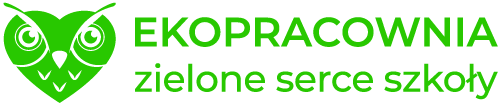 na dofinansowanie zadania realizowanego w ramach Programu Regionalnego Wsparcia Edukacji Ekologicznej Oświadczenia Beneficjenta:Oświadczam, że wskazane we wniosku koszty kwalifikowane zostały poniesione zgodnie zapisami umowy dotacji oraz wszystkimi zasadami kwalifikowania kosztów wskazanymi w Programie Regionalnego Wsparcia Edukacji Ekologicznej.Oświadczam, że wszystkie załączniki dołączone do wniosku w formie kserokopii są zgodne z oryginałem.Oświadczam, że informacje zawarte we wniosku o płatność oraz jego załącznikach rzetelnie odzwierciedlają zakres rzeczowy i finansowy, są prawdziwe oraz zgodne ze stanem faktycznym i prawnym oraz że są mi znane skutki składania fałszywych oświadczeń wynikające z art. 297 § 1 ustawy z dnia 6 czerwca 1997 r. Kodeks karny.Oświadczam, że posiadany przeze mnie wyżej wskazany rachunek bankowy jest wolny od zajęcia na podstawie sądowego lub administracyjnego tytułu wykonawczego oraz nie zostało wszczęte postepowanie mogące skutkować takim zajęciem, a w konsekwencji przejęciem przez uprawniony organ środków wypłaconych przez Dotującego.Oświadczam, że zadanie /elementy zadania zawarte w niniejszym wniosku o płatność zostały realizowane zgodnie z przepisami prawa oraz wymaganymi i wydanymi decyzjami administracyjnymi (pozwoleniami, zgłoszeniami, itp.).Oświadczam, że koszty kwalifikowane poniesione w ramach zadania są udokumentowane i możliwe do zidentyfikowania w prowadzonej ewidencji księgowej.(jeśli dotyczy) Oświadczam, że w ramach niniejszego zadania koszty wynajmu przestrzeni są kosztami kwalifikowanymi, gdyż nie posiadam przestrzeni własnej umożliwiającej realizację działania bezkosztowo.Podstawą wypłaty środków są załączone do niniejszego wniosku o płatność:1)	kserokopia umowy z wykonawcą zadania wraz z załącznikami,2)	oświadczenie o wyborze wykonawcy zadania – wg wzoru stanowiącego załącznik nr 2 do umowy,3) rozliczenie częściowe/końcowe dotacji – wg wzoru stanowiącego załącznik nr 3 do umowy,4) kserokopie faktur i/lub rachunków, sprawdzonych pod względem merytorycznym i formalnym oraz zatwierdzonych do wypłaty, opisanych na oryginałach w następujący sposób: „Sfinansowano ze środków NFOŚiGW w kwocie …………..oraz WFOŚiGW w Rzeszowie w kwocie ………… na podstawie umowy nr……………z dnia…………………., w tym:- wysokość środków na realizację inwestycji i zakupów inwestycyjnych w kwocie ……….- wysokość środków na realizację zadań bieżących w kwocie ………. Sprawdzono merytorycznie, formalnie i zatwierdzono do wypłaty”,5) kserokopie protokołów końcowego odbioru zadania (jeśli dotyczy), lub inne dokumenty wynikające z zapisów umowy dotacji.……………………………………………(pieczątki i podpisy osób upoważnionych  do zaciągania  zobowiązań majątkowych)WOJEWÓDZKI FUNDUSZ OCHRONY ŚRODOWISKA I GOSPODARKI WODNEJ W RZESZOWIEAdres: Zygmuntowska 9Kod pocztowy: 35-025 Miejscowość: RzeszówWNIOSEK O PŁATNOŚĆ NR …..   DO UMOWY NR …………DANE DOTOWANEGOBeneficjent: …………………………………………………………………..Adres:…………………………………………………………………….Nazwa zadania: ….…………………………….…… Nazwa banku: ………………………….Nr rachunku na który należy przekazać dotację:                                                          WNIOSKOWANA KWOTA DOTACJIWNIOSKOWANA KWOTA DOTACJIWNIOSKOWANA KWOTA DOTACJIPLNsłownieŁącznie:W tym ze środków NFOŚiGWW tym ze środków WFOŚiGW